2.11.22. . В целях реализации плана экологического  двухмесячника и в рамках реализации  программы экологического воспитания учащихся , руководитель кружка «Мир растений» Абдулллаева З.К. с учащимися 6ж класса посетила ботанический парк .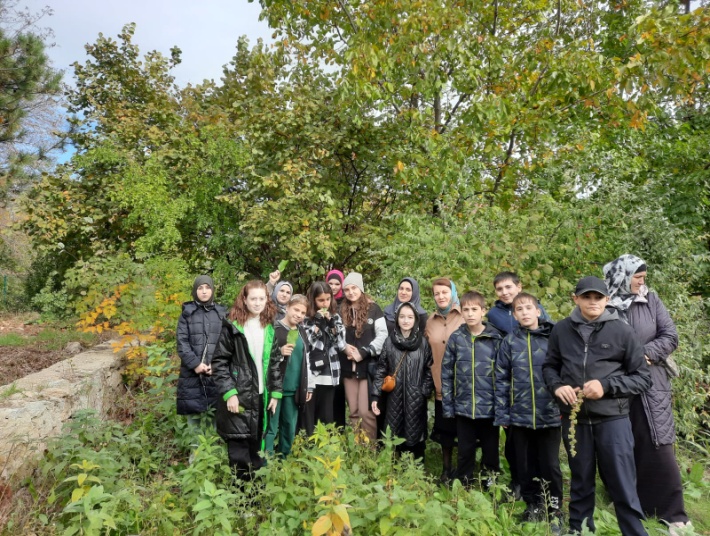 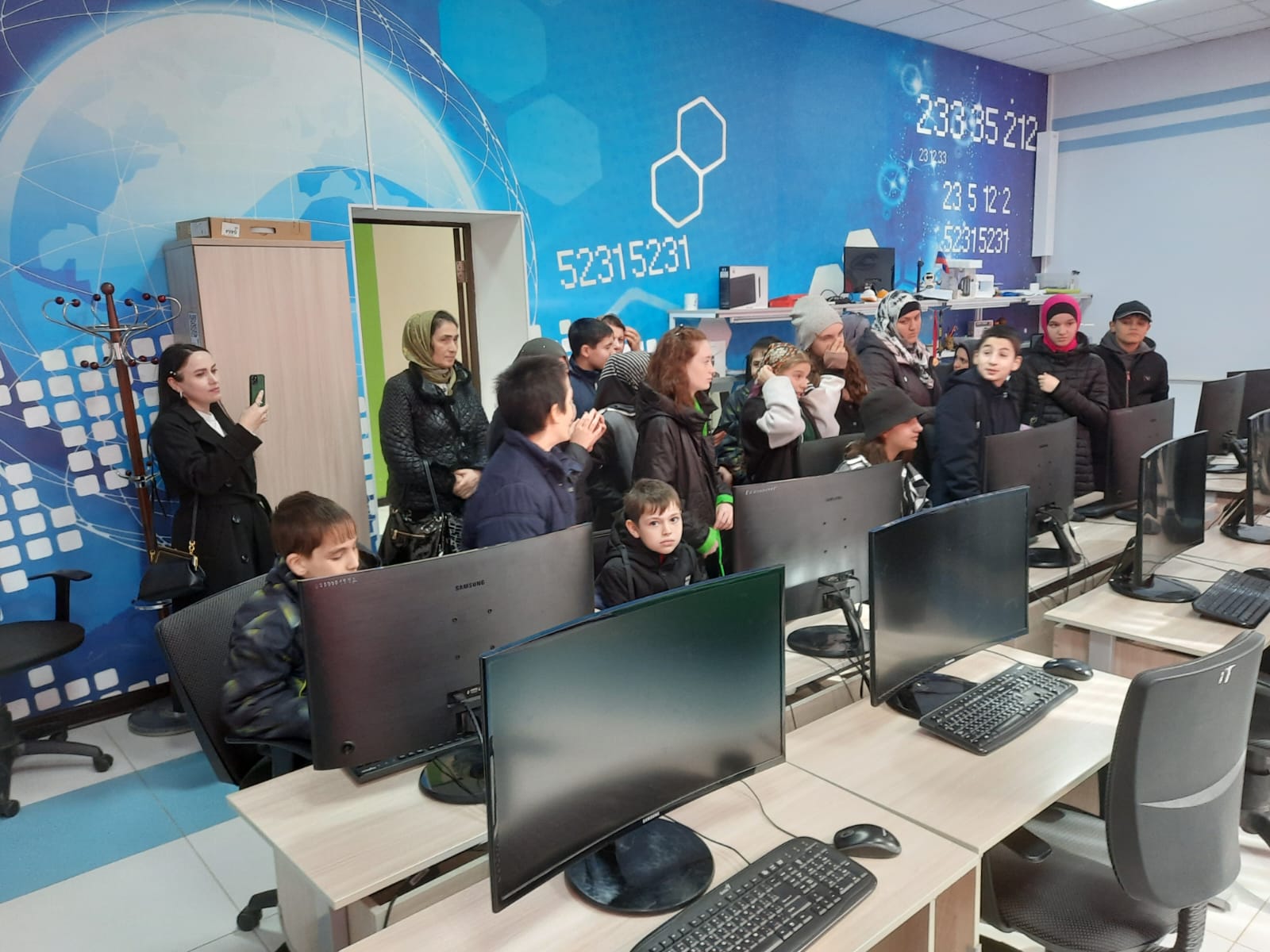 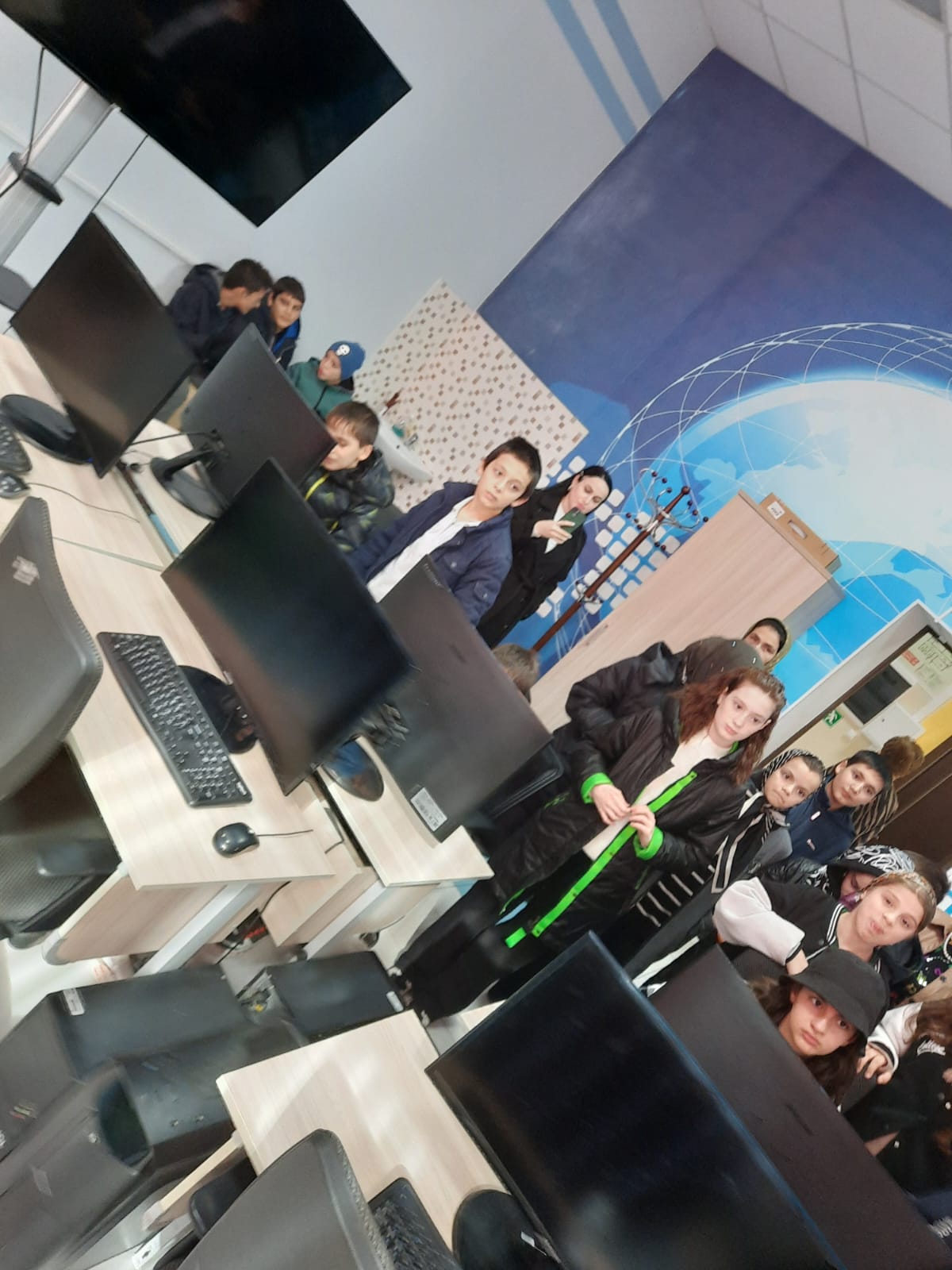 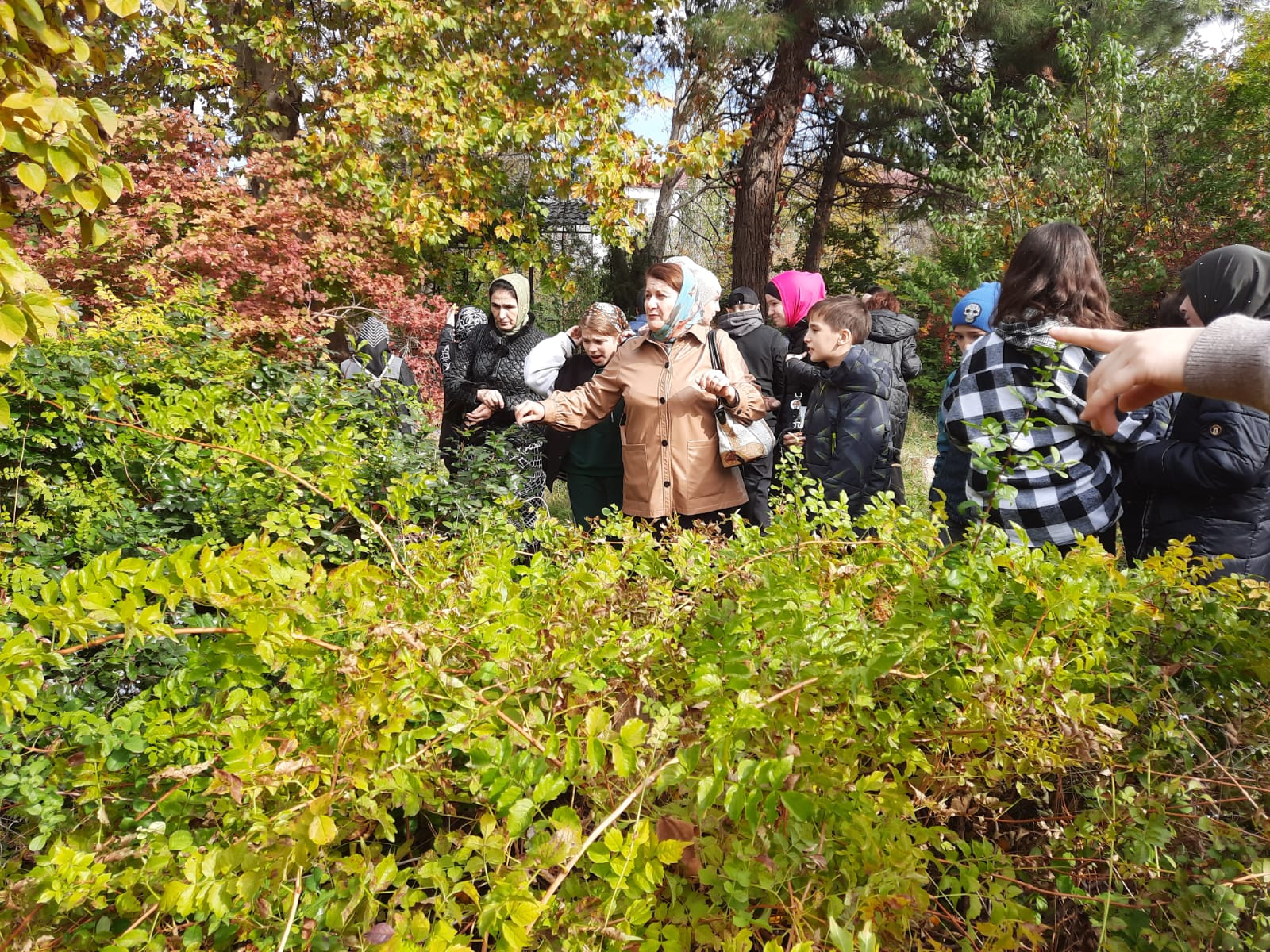 